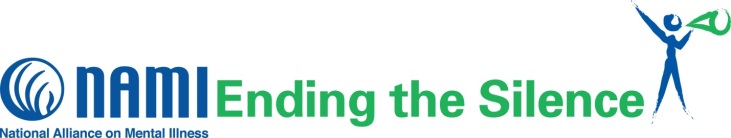 How to Help a FriendKnow the Warning Signs You know more about what’s going on in your friends’ lives than anyone else. This puts you in the best position to know if one of your friends needs help. Below is a list of warning signs to look out for:Feeling sad or withdrawn for more than 2 weeksTrying to harm or kill oneself or making plans to do soSevere out-of-control, risk-taking behaviors that can cause harm to self or othersSudden overwhelming fear for no reason, sometimes with a racing heart, physical discomfort or fast breathingThrowing up, using laxatives or not eating to lose weight; significant weight loss or gainSeeing, hearing or believing things that are not realRepeated use of drugs or alcoholDrastic changes in mood, behavior, personality or sleeping habitsExtreme difficulty concentrating or staying still that puts a person in physical danger or causes school failureIntense worries or fears that get in the way of daily activitiesFor more information about the symptoms of mental health conditions, check out the following websites: www.nami.org, www.teenshealth.org and www.ReachOutHere.com.Share Your Concerns If you notice any of the above warning signs or if you’re concerned one of your friends is thinking about suicide, don’t be afraid to talk to them about it.  Start the ConversationBefore you start the conversation, have a list of resources your friend can use to get help on hand.Open the conversation by sharing SPECIFIC signs you’ve observed.“I’ve noticed lately that you [haven’t been sleeping, aren’t interested in soccer anymore, which you used to love, are posting a lot of sad song lyrics online, etc.]…” If you think your friend may be thinking about suicide, ask the direct question.“Are you thinking about suicide?”“Do you have a plan? Do you know how you would do it?”“When was the last time you thought about suicide?”If your friend answers “Yes” to these questions or if you think they might be at risk of suicide, you NEED to talk to an adult you trust IMMEDIATELY, or call the National Suicide Lifeline at 1-800-273-8255 or 911.Listen, express concern, reassureFocus on being understanding, caring and nonjudgmental“You are not alone. I’m here for you”“I may not be able to understand exactly how you feel, but I care about you and want to help”“I’m concerned about you and I want you to know there is help available to get you through this”“You are important to me; we will get through this together”What Not to SayDon’t promise secrecy. Say instead: “I care about you too much to keep this kind of secret. You need help and I’m here to help you get it”“We all go through tough times like these. You’ll be fine.”“It’s all in your head. Just snap out of it.”Don’t ask in a way that indicates you want “No” for an answer.“You’re not thinking about suicide, are you?”“You haven’t been throwing up to lose weight have you?”For more information on how to talk to a friend about suicide, visit www.suicideispreventable.org. Get helpIf your friend is experiencing warning signs of a mental health condition, encourage him or her to TALK TO A TRUSTED ADULT. In addition, let your friend know about resources they can turn to for anonymous support and information.Online Resourceswww.ReachOutHere.com – Peer moderated forums for teens to talk about their issues such as anxiety, depression, eating issues, self-harm and getting helpwww.OK2TALK.org – An online forum for teens and young adults to talk about what they’re experiencing by sharing their personal stories and motivational quotes and imagesResources listed under Know the Warning Signs for additional information and support Talk to SomeoneTeen Line: open 9 p.m. – 1 a.m. ET 310-855-4673 or text “TEEN” to 839863 (8:30 p.m. – 12 a.m. ET)National Suicide Prevention Lifeline: 1-800-273-TALK (8255)AppsMindshift –helps teens and young adults cope with anxietyMy3 – helps youth stay connected with their support network if having thoughts of suicideMoodKit – helps improve your mood by developing self-awareness and healthy attitudes Take a Break! Guided Meditations for Stress Relief – helps you cope with stressLocal ResourcesNAMI Seattle Support Link Helpline: Call 206-783-9264 or email supportlink@nami-greaterseattle.orgTeen Link: Call 1-866-TEEN-LINK to get support from other teens.24-hour Crisis Line 206-461-3222Be a Good FriendOne of the most important factors in recovery is the understanding and acceptance of friends.  Below is a list of ways you can help a friend who is living with a mental health condition:Include your friend in your plans – continue inviting him or her, even if they turn down your invitationHelp your friend stay positiveDon’t treat him or her differentlyStand up for your friendCheck-in regularly, listen and offer supportLearn more about mental health (see websites listed under Know the Warning Signs)Reduce Stigma Stigma is the biggest reason people don’t try to get help. By taking steps to reduce mental health stigma in your school and community, you can help your friend feel more comfortable speaking up when they need support. The sooner your friend gets help, the greater their chances of getting better will be. Below is a list of things you can do to help reduce the stigma surrounding mental illness and end the silence:Talk about mental health with friends & familyShare links to resources on social mediaDon’t bully, stereotype or label othersCall people out if they use stigmatizing languageUse people first languageIf you speak to or about a person with a mental health condition, speak to the person first, and then the mental health conditionEx: Instead of “a bipolar person,” say “a person with bipolar disorder”Wear a lime green ribbon to raise mental health awareness and let people with a mental health condition know they’re not alone